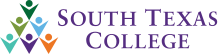 World Languages, Humanities & ITPAdjunct and Dual Credit FacultyWelcomeSyllabus – due January 17TextbooksForeign National Week:  MarchTierra Firme eventBb basics training:  February 22 from 10:00-12:00PMBb Learning ResourcesWorld Languages Dual Credit and Adjunct Faculty HandbookSpring observationsFall:  copies of grade book that includes grading formula/final examQuestion?